АДМИНИСТРАЦИЯ ГОРОДА ИШИМАПОСТАНОВЛЕНИЕ06 ноября 2018 г.                                                                                         № 1266В соответствии с Федеральным законом от 06.10.2003 № 131-ФЗ «Об общих принципах организации местного самоуправления в Российской           Федерации», в связи с кадровыми изменениями в администрации города Ишима:Внести изменения в постановление администрации города Ишима от 12.05.2009 № 18 «Об утверждении порядка присвоения наименований улицам, площадям, другим объектам транспортной инфраструктуры, остановочным пунктам общественного городского транспорта и другим частям городского округа город Ишим» (в ред. постановлений администрации города Ишима от 02.07.2012 № 1129, 24.04.2017 № 357):Приложение № 3 к постановлению изложить согласно приложению к настоящему постановлению.Опубликовать настоящее постановление в газете «Ишимская правда», в сетевом издании «Официальные документы города Ишима» (www.http://ishimdoc.ru) и разместить на официальном сайте муниципального образования город Ишим ishim.admtyumen.ru.Контроль за исполнением настоящего постановления возложить на заместителя Главы города по городскому хозяйству.Первый заместитель Главы города                                                  А.А. ВеренчукСОСТАВ комиссии по присвоению наименований улицам, площадям, другим объектам транспортной инфраструктуры, остановочным пунктам общественного городского транспорта и другим частям городского округа город Ишим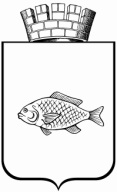 О внесении изменений в постановление администрации города Ишима от 12.05.2009 № 18 «Об утверждении порядка присвоения наименований улицам, площадям, другим объектам транспортной инфраструктуры, остановочным пунктам общественного городского транспорта и другим частям городского округа город Ишим» (в ред. постановлений администрации города Ишима от 02.07.2012 № 1129, 24.04.2017 № 357)Приложениек постановлениюадминистрации города Ишимаот 06 ноября 2018 года № 1266ПетровАлексей Александрович- заместитель Главы города по городскому хозяйству, председатель комиссии;                               Гультяев Сергей Викторович- заместитель директора департамента городского хозяйства, заместитель председателя комиссии;СмердовЮрий Сергеевич- главный специалист отдела ЖКХ департамента городского хозяйства, секретарь комиссии.Члены комиссии:Члены комиссии:Ипатенко Алексей Владимирович- председатель Ишимской городской Думы   (по согласованию);Долженко Борис Геннадьевич- заместитель Главы города по социальным вопросам;Агафонова Светлана Николаевна- заместитель директора департамента по социальным  вопросам;                                            Волоконцев Алексей Владимирович- директор МКУ "Управления жилищно  коммунального хозяйства города Ишима» (по согласованию);НечаеваЛюбовь Сергеевна    - директор МУК "Ишимский городской историко-краеведческий музей" (по согласованию);     Крамор Геннадий Андреевич- ученый секретарь МАУК «Ишимский музейный комплекс им. П.П. Ершова» (по согласованию);ПорошинСергей Михайлович- представитель Общественного Совета при Главе города Ишима,  член  Союза архитекторов  России (по согласованию).